EMU Bulletin Insert: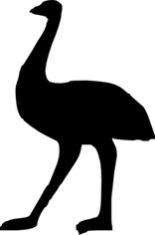 Lazarus and the Rich Man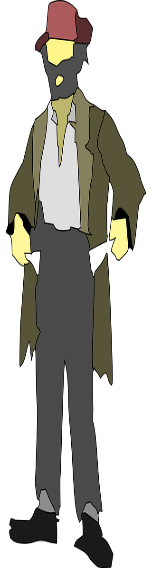 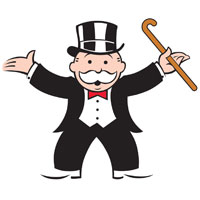 The Gospel of Luke really focuses on generosity and how we use our resources… sometimes to the point that it gets uncomfortable. And that’s okay!Today we are challenged by heaven itself to recognize people who are poor and ways we can assist them… that such actions have a serious spiritual component to them.How is God calling you to reach out to the Lazaruses of this world?What might I need to repent of regarding the way I use money? Holy God, you reach out in love through Jesus Christ to save usso that we may live as faithful servants of you alone. Unchain us from our desire for wealth and power so that we may, in turn, release others from the prisons of poverty, hunger, and oppression. Amen.